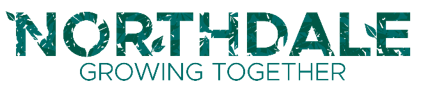 Respiratory Illness PolicyNorthdale recognises the importance of maintaining worker health and wellbeing and as such has measures in place to reduce the potential for transmission of respiratory illnesses within the workplace. Symptoms of respiratory illnesses can include:continuous coughhigh temperature, fever or chillsloss of, or change in, your normal sense of taste or smellshortness of breathunexplained tiredness, lack of energymuscle aches or pains that aren’t due to exercisenot wanting to eat or not feeling hungryheadache that’s unusual or longer lasting than usualsore throat, stuffy or runny nosediarrhoea, feeling sick or being sick.Measures to manage respiratory illness include:Increasing ventilation where requiredMaintaining high standards of workplace hygiene.Providing suitable and sufficient hygiene facilities for workers.Providing additional hygiene resources, such as surface wipes and hand sanitisers where required.Encouraging and enabling vaccination of workers for respiratory illnesses, including Covid-19 and influenza.Considering any additional needs of employees who may be particularly vulnerable to respiratory illnesses and agreeing measures as appropriate in line with an individual risk assessment to protect their welfare.Considering social distancing and work station spacing where required.Providing testing for certain respiratory illnesses, free of charge where necessary to do so (for example, during a pandemic).Employees will be encouraged to wear face coverings if infection rates are considered high.In addition to these baseline measures, if workers present with symptoms of a respiratory infection, Northdale will take reasonably practicable steps to support the worker and enable them to follow the latest government guidelines regarding people with symptoms of a respiratory infection in line with the business’ own sickness absence policies.Northdale will continue to monitor the position and will make any necessary amendments to this policy in line with any changes in the law or published government guidelinesEmployee:If you present with symptoms of a respiratory illness:Remain at home.Inform your manager.Conduct a test where relevant eg Covid-19 TestAwait the result.Work from home if able, until your symptoms improve or in line with the current government Covid-19 guidelines.